Вводные данные:1С:Предприятие 8.3 (8.3.18.1208)1С:ERP Управление предприятием 2 (2.4.12.75)Ссылки:https://docs.paykeeper.ru/vozmozhnosti-i-primery-ispolzovaniya/otpravka-schyota-1s/https://docs.paykeeper.ru/vozmozhnosti-i-primery-ispolzovaniya/tovary-v-cheke-54-fz/https://docs.paykeeper.ru/vozmozhnosti-i-primery-ispolzovaniya/generatsiya-qr-koda/Задача:Из заказа клиента нужно посредством обращения через API PayKeeper формировать ссылку на оплату (счет на оплату). Крайне рекомендуется реализовать данный функционал в виде расширения конфигурации, для последующего обновления конфигурации и не снимания её с поддержки.При обновлении конфигурации эти данные должны сохраняться.Если нас утроит ваше решение, в планах есть реализация отправки ссылки на оплату посредством СМС и(или) email.В разделе «Дополнительно» нужно создать 2 кнопки с действиями:PayKeeper (Открывает новое окно в 2 колонки, где в левой исходные данные, в правой, данные, из которых будет генерироваться, ссылка на счет. Это нужно для проверки корректности вводимых данных: телефон, фио и т.д.).Коп (копирует адрес счета в буфер обмена)Создать поле для адреса ссылки на счет, куда после нажатия на кнопку PayKeeper будет заносится адрес такого вида: https://site.server.paykeeper.ru/bill/20210226095203867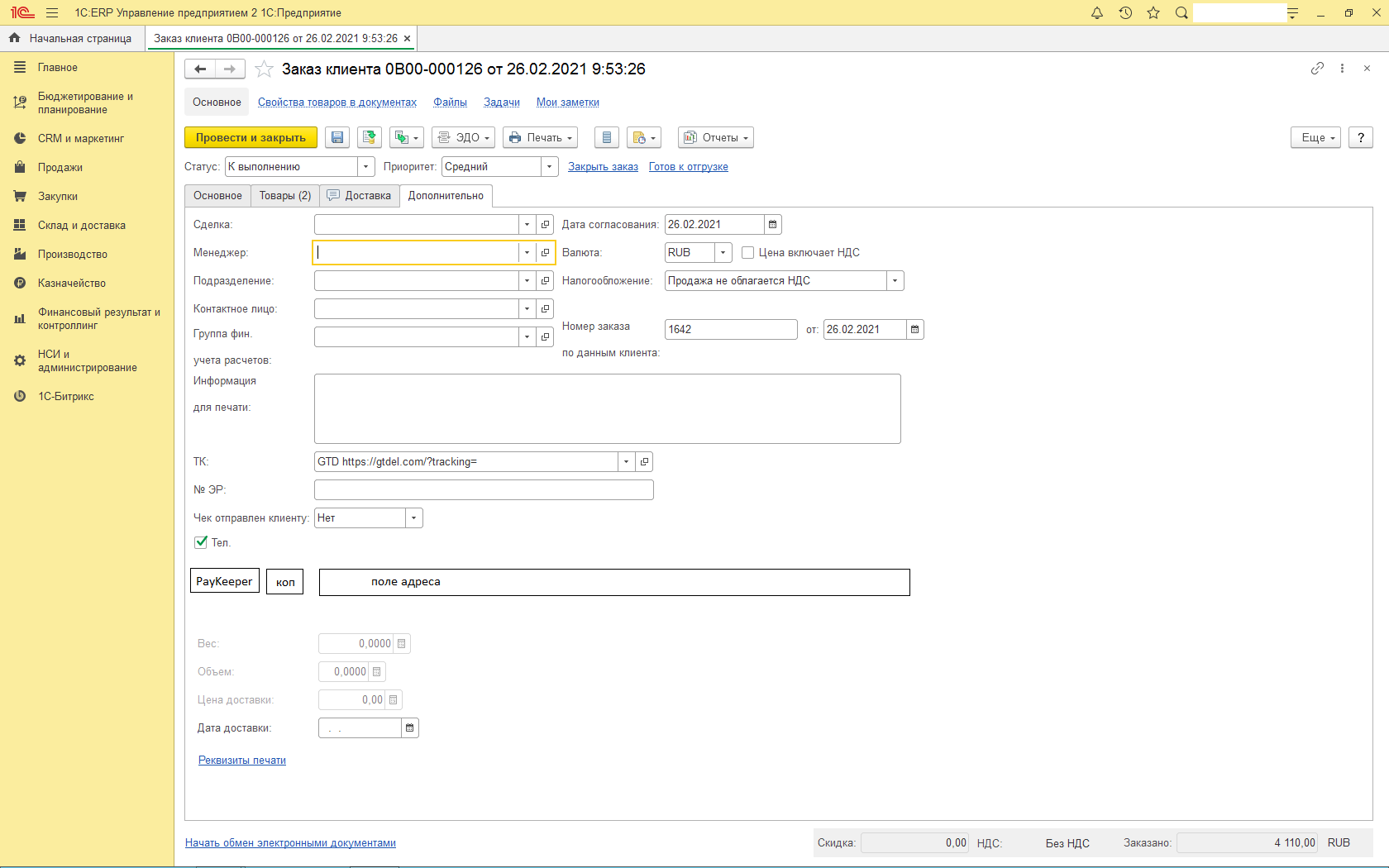 Для генерации ссылки нужны данные: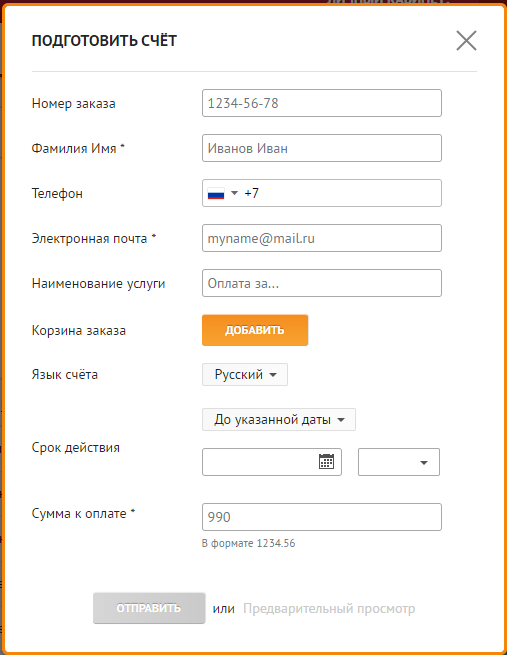 Номер заказа (из Номера заказа клиента или из номера счета на оплату. Формат мы сейчас прописываем такой №21-126. Т.к. если просто писать номер 126, то из года в год этот номер будет повторяться в 1С. Так мы разделяем года 21-ххх означает, счет 126 в 21 году.)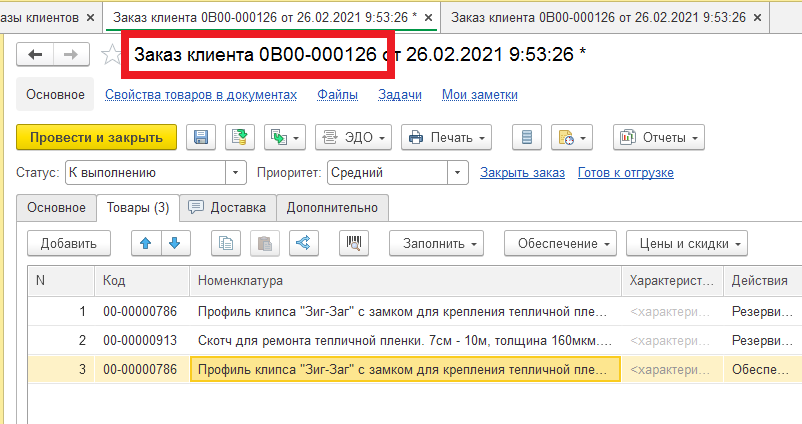 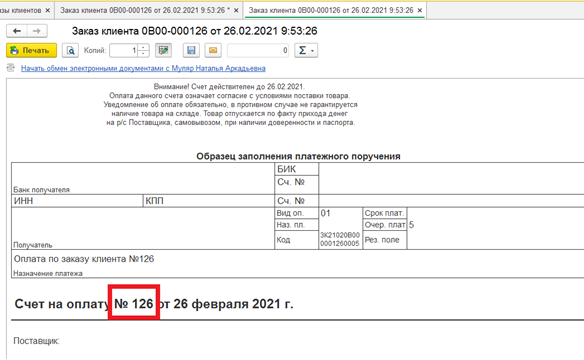 ФИО (из ФИО Клиента(Партнера))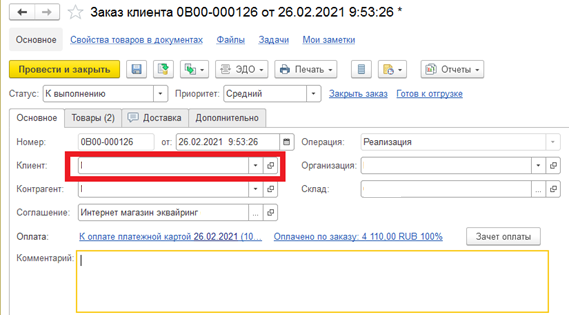 Телефон (из карточки Партнера)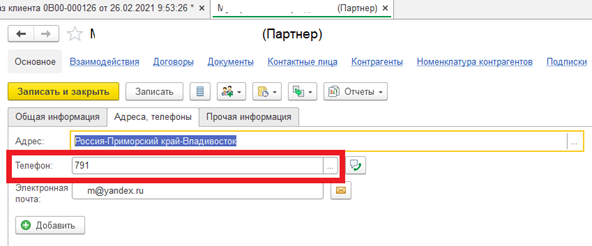 Email (из карточки Парнера)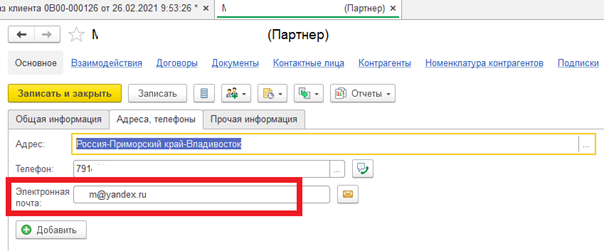 Если email отсутствует, то нужно подменять значение этого поля адресом mail@site.ru – это обязательно для генерации счетаКорзина (из вкладки Товары в заказе клиента)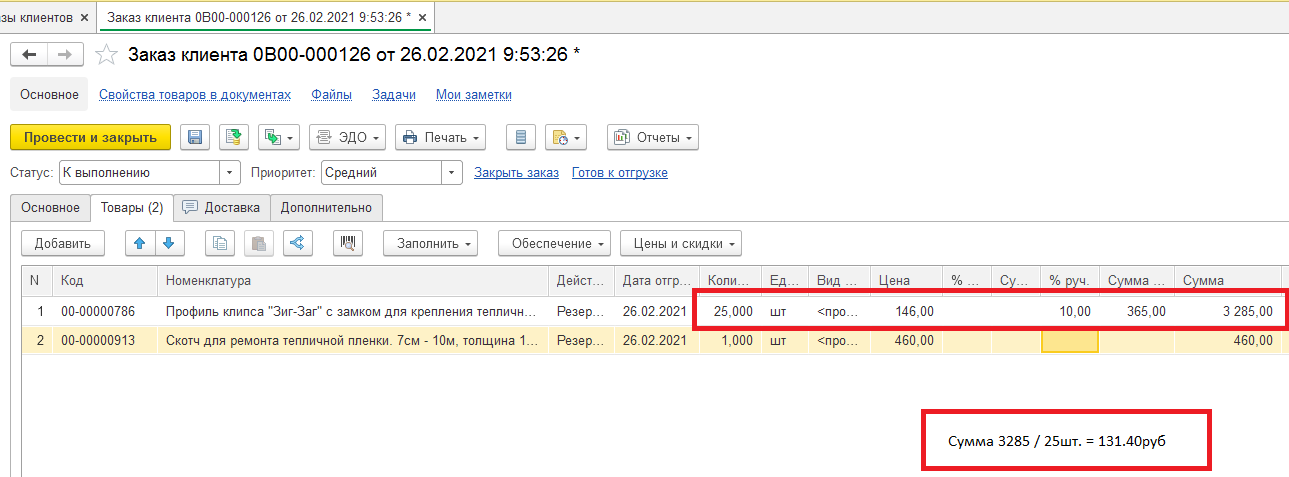 Тип: ТоварДля товаров обязательно нужно устанавливать признак оплаты «Оплата в момент передачи»Цена: За 1 единицу товара = Сумма / кол-во товара (из вкладки Товары в заказе клиента) Делаем скидки, а они учитываются только в сумме.Налог: без НДС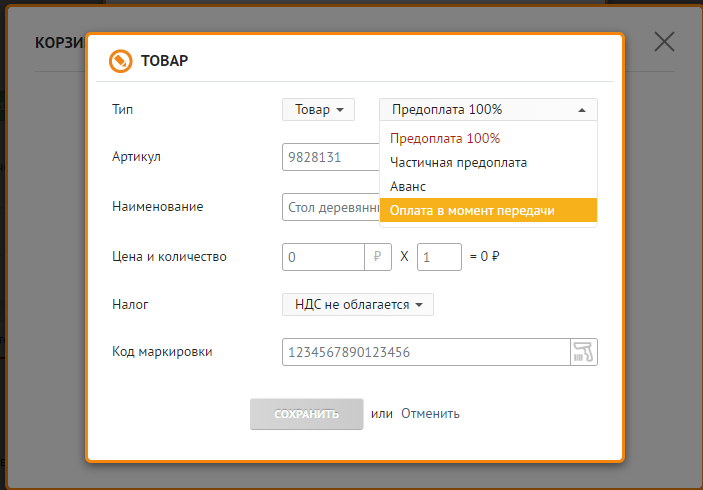 Срок действия (неделя от текущей даты)